    Принято на сессии Совета депутатов 25.11.2021г.Р Е Ш Е Н И Ерп. Усть-Абаканот 26 ноября 2021г.                                                                №  53Об утверждении Прогнозного плана (программы) приватизации муниципального имущества муниципального образования Усть-Абаканский район на 2022 годи плановый период 2023-2024 годовВ целях реализации органами местного самоуправления Усть-Абаканского района полномочий, руководствуясь статьей 217Гражданского кодекса Российской Федерации, статьей 8 Федерального закона от 21.12.2001 № 178-ФЗ «О приватизации государственного и муниципального имущества», постановлением Правительства Российской Федерации от 26.12.2005 № 806 «Об утверждении правил разработки прогнозных планов (программ) приватизации государственного и муниципального имущества и внесении изменений в правила подготовки и принятия решений об условиях приватизации федерального имущества», статьями23, 33 Устава муниципального образования Усть-Абаканский район, пунктом 3Положения о порядке приватизации муниципального имущества муниципального образования Усть-Абаканский район, утвержденного решением Совета депутатов Усть-Абаканского района от 26.04.2021 № 16 РЕШИЛ:1. Утвердить Прогнозный план (программу) приватизации муниципального имущества муниципального образования Усть-Абаканский район на 2022 годи плановый период 2023-2024 годов, согласно приложению.2. Решение вступает в силу после его официального опубликования в газете «Усть-Абаканские известия официальные».3. Направить данное Решение и.о. Главы Усть-Абаканского района Республики Хакасия И.В. Белоусу для подписания и обнародования в газете «Усть-Абаканский известия официальные».Председатель Совета депутатов			И.о. ГлавыУсть-Абаканского района               		Усть-Абаканского района___________В.М. Владимиров			___________ И.В. БелоусПриложениеУТВЕРЖДЕНОрешением Совета депутатовУсть-Абаканского районаот 26 ноября 2021г. №  53Прогнозный план (программа) приватизации муниципального имущества муниципального образования Усть-Абаканский районна 2022 годи плановый период 2023-2024 годов1. Общие положенияОсновными задачами приватизации муниципального имущества являются оптимизация структуры муниципальной собственности в соответствии с Федеральным законом от 06.10.2003 № 131-ФЗ «Об общих принципах организации местного самоуправления в Российской Федерации» и формирование доходов бюджета Усть-Абаканского района.В результате реализации Прогнозного плана (программы) приватизации муниципального имущества муниципального образования Усть-Абаканский районв доход местного бюджета Усть-Абаканского района планируется получить в 2022 году - 1 160 714,00рублей, в 2023 году – 1 086 372,00 рублей, в 2024 году – 1 094 800,00 рублей. Планируемый доход рассчитан в соответствии с приказом Управления имущественных отношений администрации Усть-Абаканского района от 28.08.2019 № 96 «Об утверждении методики прогнозирования поступлений доходов в бюджет муниципального образования Усть-Абаканский район на очередной финансовый год и плановый период, администрируемых Управлением имущественных отношений администрации Усть-Абаканского района Республики Хакасия».2. Перечень имущества, подлежащего приватизации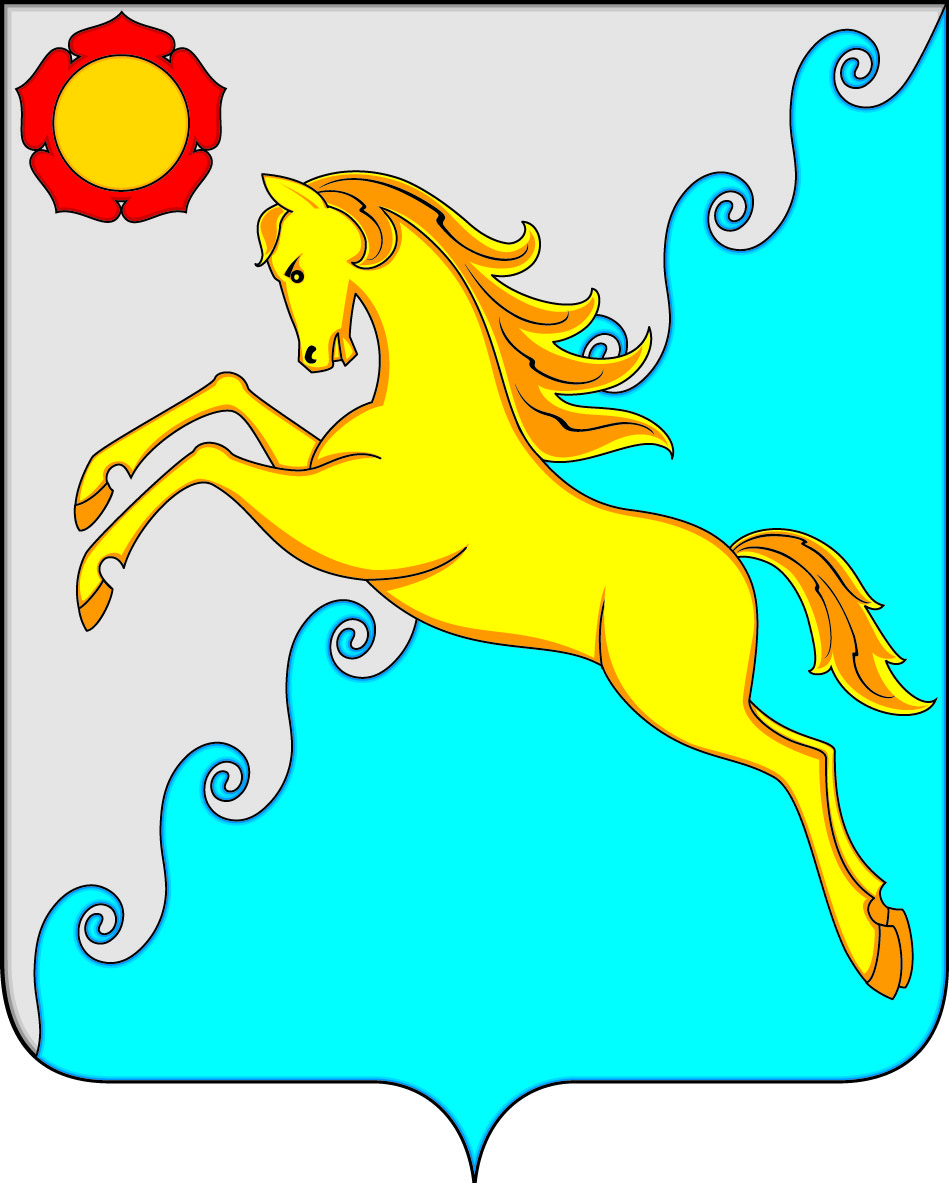 СОВЕТ ДЕПУТАТОВ УСТЬ-АБАКАНСКОГО РАЙОНАРЕСПУБЛИКИ ХАКАСИЯп/пНаименование имуществаМестонахождениеХарактеристикаПредполагаемый срок приватизации1-  нежилое здание – Моховская начальная общеобразовательная средняя школа,329 кв.м, кадастровый номер 19:10:080201:84Республика Хакасия, Усть-Абаканский район, аал Мохов, ул. Школьная, 1, литер АФундамент бетонный ленточный, стены брусовые, штукатурка, перегородки деревянные,крыша шиферная, полы дощатые2022 – 2024 годы2- нежилое здание -котельная58 кв.м, кадастровый номер 19:10:080201:83Республика Хакасия, Усть-Абаканский район, аал Мохов, ул. Школьная, 1, литер ВФундамент бетонный ленточный, стены кирпичные, перегородки деревянные2022 – 2024 годы3Мусоровоз Марка БМ-53229-1 (на шасси КамАЗ-65115-62) Республика Хакасия, Усть-Абаканский район, рп. Усть-Абакан, ул. Добровольского, 10Идентификационный номер  Х89696810А0АА9281, модель, № двигателя 740620, А2579834, шасси (рама) ХТС651153А1190349, цвет оранжевый,  ПТС 77 МУ 652966 ЗАО НПК «Коммунальные машины» 12.10.20102022 – 2024 годы4ГАЗ-3110 легковой Республика Хакасия, Усть-Абаканский район, рп.Усть-Абакан, ул. Гидролизная, 9Идентификационный номер  ХТН311000Х0240771, модель, № двигателя *40210D*Х0059982*, шасси (рама) 823491, цвет серый,  ПТС 52 ЕМ 651179 ОАО ГАЗ-Горьковский автомобильный завод 21.06.19992022 – 2024 годы5ПАЗ 32053-70 автобусРеспублика Хакасия, Усть-Абаканский район, рп.Усть-Абакан, ул. Гидролизная, 9идентификационный номер (VIN) Х1М3205ЕХ70005244, модель и № двигателя 523400 71013858, кузов Х1М3205ЕХ70005244, цвет желтый, паспорт транспортного средства 52 МН 848489, выдан ООО «Павловский автобусный завод» 12.07.20072022 – 2024 годы